Hands on Training Programme on STEP, 31st July, 2020 from 10:30am onwardsDear Sir/Madam,In continuation to our recent endeavour for Hands on Training on MIS, WIMS, It is now proposed to undertake a Hands on Training Programme on STEP. The Details are given below:Friday, July 31, 2020 from 10:30 AM to 2:30 PM (If required can be repeated every Friday)WebEx Link: https://rajasthan-gov.webex.com/rajasthan-gov/j.php?MTID=m5085416a492d29891bbe3b66a020ef9bYou are requested to Kindly Participate at the Maximum.Regards,Dr. Raja Ram PurohitNational Hydrology Project (NHP)Department of Water Resources, RD & GR, Ministry of Jal ShaktiMob: 9868887351, Ph: 011-21420148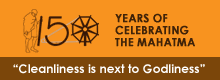 Meeting number (access code): 166 794 1489Meeting password: nhp123